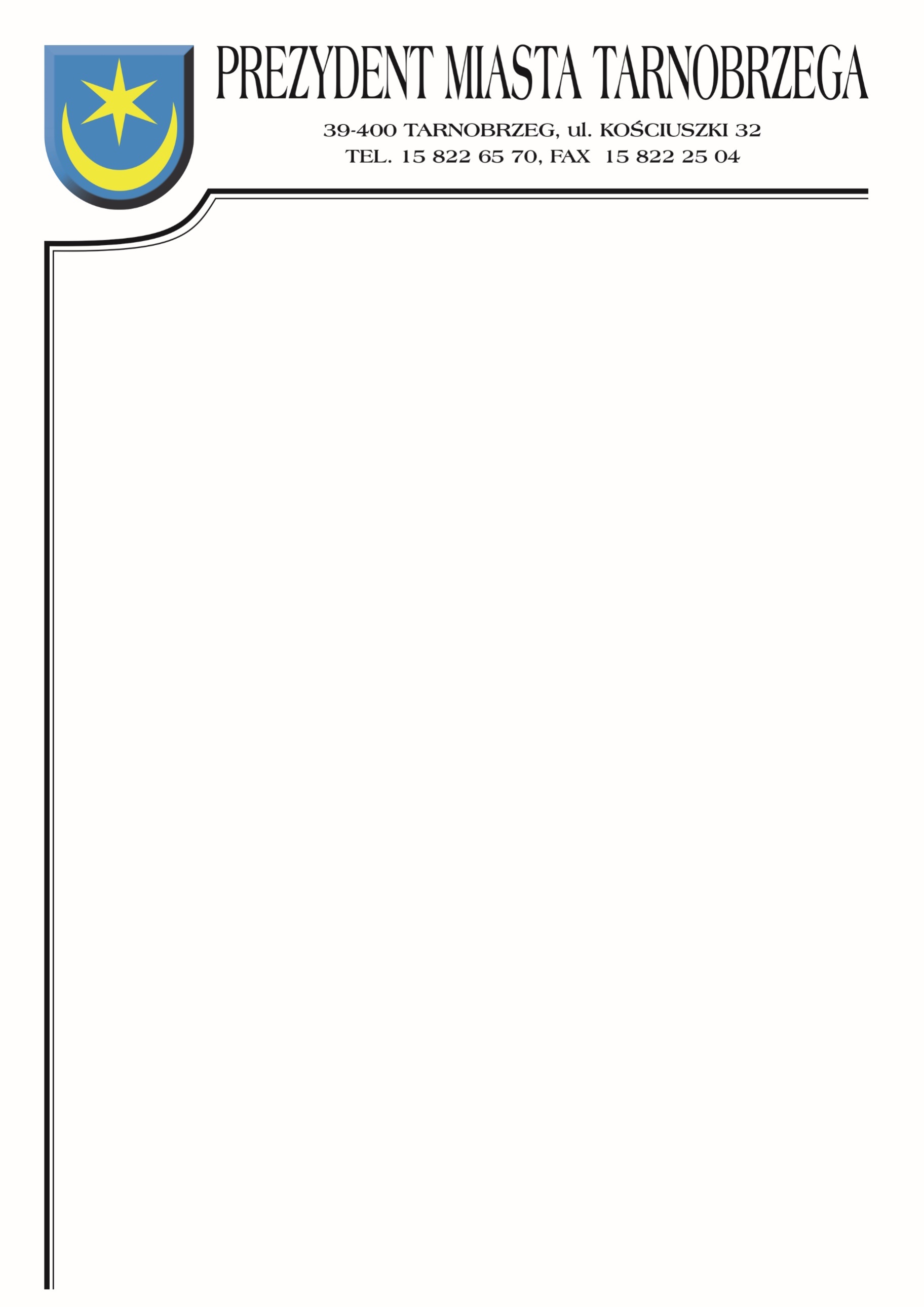 Znak sprawy: BZP-I.271.24.2021		                Tarnobrzeg, dnia 4 listopada 2021r.INFORMACJE Z OTWARCIA OFERTDotyczy postępowania na wykonanie zadania pn.: „Ubezpieczenie floty pojazdów Miasta Tarnobrzeg, jednostek organizacyjnych i Spółek Miejskich”Działając zgodnie z art. 222 ust. 5 ustawy z dnia 11 września 2019 roku Prawo zamówień publicznych |(t.j. Dz. U. z 2021 r., poz. 1129 ze zm.) Zamawiający informuje, że 
w postępowaniu wpłynęły następujące oferty:Numer ofertyNazwa (firma) i adres wykonawcyCena brutto1.Towarzystwo Ubezpieczeń Wzajemnych TUW Biuro Regionalne w Rzeszowie ul. Sokoła 435-010 Rzeszów238 020,00 zł2Compensa Towarzystwo Ubezpieczeń S.A. Vienna Insurance Group Al.Jerozolimskie 16202-342 Warszawa244 166,91 zł